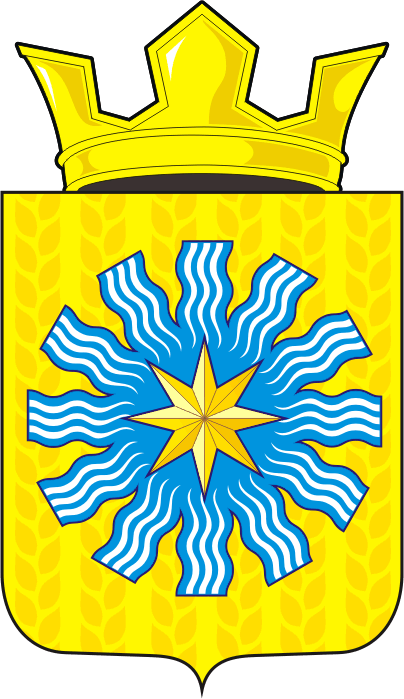 СОВЕТ ДЕПУТАТОВМУНИЦИПАЛЬНОГО ОБРАЗОВАНИЯАЛЕКСАНДРОВСКИЙ СЕЛЬСОВЕТСАРАКТАШСКОГО РАЙОНАОРЕНБУРГСКОЙ ОБЛАСТИТРЕТИЙ СОЗЫВР Е Ш Е Н И Епятидесятого заседания Совета депутатовАлександровского сельсовета третьего созыва26.03.2020                        с. Вторая Александровка                              № 173Совет депутатов Александровского сельсоветаРЕШИЛ:                         	              Утвердить отчет об исполнении бюджета за 2019 год по доходам в сумме 2 507 137,32 рублей  и по расходам в сумме 1 866 066,44 рублей с превышением доходов  над расходами в сумме 641 070,88 рублей со следующими показателями:         По доходам бюджета по кодам видов доходов, подвидов доходов за 2019 год согласно приложению 1;        По распределению бюджетных ассигнований бюджета по разделам и подразделам, целевым статьям и видам расходов классификации расходов бюджета за 2019 год согласно приложению 2;        По источникам внутреннего финансирования дефицита бюджета за  2019 год согласно приложению 3.2.  Настоящее решение подлежит размещению на официальном сайте  администрации Александровского сельсовета в сети Интернет не позднее 10 дней со дня его подписания.3. Контроль за исполнением данного решения возложить на постоянную комиссию по бюджетной, налоговой и финансовой политике, собственности и экономическим вопросам, торговле и быту (Кабелькова Т.А.)Председатель Совета депутатовГлава муниципального образования                                                Е.Д. РябенкоРазослано: администрации сельсовета, прокуратуре района, постоянной комиссии.                                      Об исполнении бюджета за 2019 год.   На основании статей 12, 132 Конституции Российской Федерации, статей 9,32 Бюджетного кодекса Российской Федерации, статьи 35 Федерального закона от 06.10.2003 № 131-ФЗ «Об общих принципах организации местного самоуправления в Российской Федерации» и статьи 22 Устава муниципального образования Александровский сельсовет, рассмотрев итоги исполнения бюджета за 2019 год.